Приложение 2КАРТОЧКА № 2.Ознакомьтесь с мнением Евгении Алексеевны и Сергея о роли сложных предложений. Помогите Евгении Алексеевне доказать её точку зрения. Расскажите о роли сложных предложений в тексте. Приведите примеры, иллюстрирующие ваши мысли. 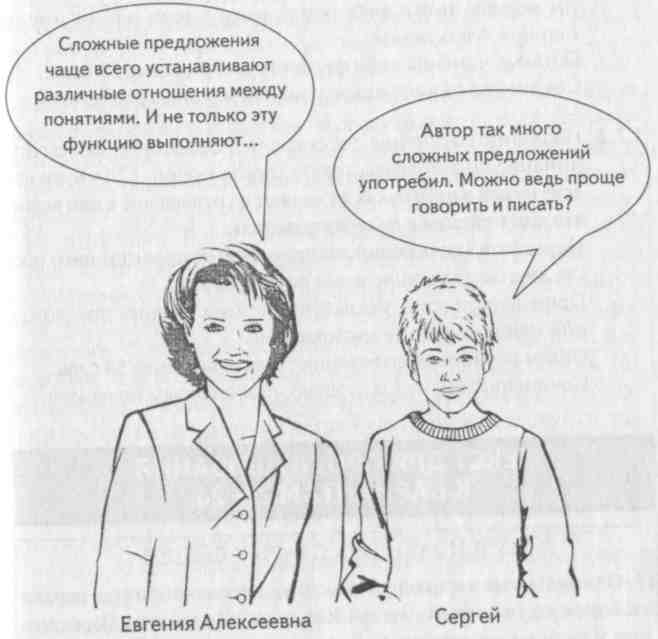 